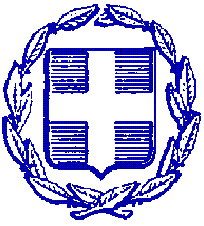 ΕΛΛΗΝΙΚΗ ΔΗΜΟΚΡΑΤΙΑ                       ΝΟΜΟΣ ΧΙΟΥ                                      ΕΝΤΥΠΟ ΟΙΚΟΝΟΜΙΚΗΣ ΠΡΟΣΦΟΡΑΣΓΙΑ ΤΗΝ ΠΡΟΜΗΘΕΙΑ ΕΙΔΙΚΟΥ ΟΧΗΜΑΤΟΣ ΜΕΤΑΦΟΡΑΣ Α.Μ.Ε.Α.ΟΙΚΟΝΟΜΙΚΗ ΠΡΟΣΦΟΡΑ ΠΡΟΜΗΘΕΙΑΣ (ΤΙΜΕΣ ΣΕ €)ΟΙΚΟΝΟΜΙΚΗ ΠΡΟΣΦΟΡΑ ΠΡΟΜΗΘΕΙΑΣ (ΤΙΜΕΣ ΣΕ €)ΟΙΚΟΝΟΜΙΚΗ ΠΡΟΣΦΟΡΑ ΠΡΟΜΗΘΕΙΑΣ (ΤΙΜΕΣ ΣΕ €)ΟΙΚΟΝΟΜΙΚΗ ΠΡΟΣΦΟΡΑ ΠΡΟΜΗΘΕΙΑΣ (ΤΙΜΕΣ ΣΕ €)ΣΤΟΙΧΕΙΑ ΠΡΟΣΦΕΡΟΝΤΟΣ : ΣΤΟΙΧΕΙΑ ΠΡΟΣΦΕΡΟΝΤΟΣ : ΣΤΟΙΧΕΙΑ ΠΡΟΣΦΕΡΟΝΤΟΣ : ΣΤΟΙΧΕΙΑ ΠΡΟΣΦΕΡΟΝΤΟΣ : ΠΕΡΙΓΡΑΦΗΠΟΣΟΤΗΤΑ(ΤΜΧ)ΤΙΜΗΜΟΝΑΔΑΣ ΧΩΡΙΣ ΦΠΑσε  € Στην τιμή περιλαμβάνεται κάθεεπιβάρυνση καθώς και οι υπέρτρίτων κρατήσεις για παράδοσητου υλικού στον τόπο και μετον τρόπο που προβλέπεταιστην προκήρυξηΔΑΠΑΝΗ ΧΩΡΙΣ ΦΠΑσε €ΕΙΔΙΚΟ ΟΧΗΜΑ ΜΕΤΑΦΟΡΑΣ Α.Μ.Ε.Α.1ΣΥΝΟΛΙΚΗ ΠΡΟΣΦΕΡΟΜΕΝΗ ΤΙΜΗ ΧΩΡΙΣ ΦΠΑΣΥΝΟΛΙΚΗ ΠΡΟΣΦΕΡΟΜΕΝΗ ΤΙΜΗ ΧΩΡΙΣ ΦΠΑΠΟΣΟΣΤΟ ΦΠΑΠΟΣΟΣΤΟ ΦΠΑΠΟΣΟ ΦΠΑΠΟΣΟ ΦΠΑΣΥΝΟΛΙΚΗ ΠΡΟΣΦΕΡΟΜΕΝΗ ΤΙΜΗ ΜΕ ΦΠΑ (αριθμητικώς)ΣΥΝΟΛΙΚΗ ΠΡΟΣΦΕΡΟΜΕΝΗ ΤΙΜΗ ΜΕ ΦΠΑ (αριθμητικώς)ΣΥΝΟΛΙΚΗ ΠΡΟΣΦΕΡΟΜΕΝΗ ΤΙΜΗ ΜΕ ΦΠΑ,(ολογράφως)ΣΥΝΟΛΙΚΗ ΠΡΟΣΦΕΡΟΜΕΝΗ ΤΙΜΗ ΜΕ ΦΠΑ,(ολογράφως)Ο ΠΡΟΣΦΕΡΩΝΟ ΠΡΟΣΦΕΡΩΝΣΦΡΑΓΙΔΑ-ΥΠΟΓΡΑΦΗΣΦΡΑΓΙΔΑ-ΥΠΟΓΡΑΦΗ